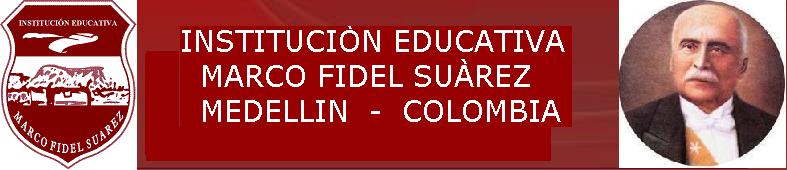 SECRETARÍA DE EDUCACIÓN ÁREA: CIENCIAS SOCIALESGRADO: CUARTOOBJETIVO DEL GRADO: Identificar cada ser humano como único, miembro de diversas organizaciones sociales y políticas necesarias para el bienestar y el desarrollo personal y comunitario; reconociendo que las normas son acuerdos básicos que buscan la convivencia pacífica en la diversidad. SECRETARÍA DE EDUCACIÓN ÁREA: CIENCIAS SOCIALESGRADO: CUARTOOBJETIVO DEL GRADO: Identificar cada ser humano como único, miembro de diversas organizaciones sociales y políticas necesarias para el bienestar y el desarrollo personal y comunitario; reconociendo que las normas son acuerdos básicos que buscan la convivencia pacífica en la diversidad. SECRETARÍA DE EDUCACIÓN ÁREA: CIENCIAS SOCIALESGRADO: CUARTOOBJETIVO DEL GRADO: Identificar cada ser humano como único, miembro de diversas organizaciones sociales y políticas necesarias para el bienestar y el desarrollo personal y comunitario; reconociendo que las normas son acuerdos básicos que buscan la convivencia pacífica en la diversidad. SECRETARÍA DE EDUCACIÓN ÁREA: CIENCIAS SOCIALESGRADO: CUARTOOBJETIVO DEL GRADO: Identificar cada ser humano como único, miembro de diversas organizaciones sociales y políticas necesarias para el bienestar y el desarrollo personal y comunitario; reconociendo que las normas son acuerdos básicos que buscan la convivencia pacífica en la diversidad. PERIODO:    1INTENSIDAD HORARIA: 30 horas No. SEMANAS: 10PREGUNTA PROBLEMATIZADORA: ¿Para qué me sirve conocer los derechos y deberes?EJES CURRICULARES:Me reconozco como ser social e histórico, miembro de un país con diversas etnias y culturas, con un legado que genera identidad nacional.Reconozco la interacción entre el ser humano y el paisaje en diferentes contextos e identifico las acciones económicas y las consecuencias que resultan de esta relación.Me identifico como un ser humano único, miembro de diversas organizaciones sociales y políticas necesarias para el bienestar y el desarrollo personal y comunitario; reconozco que las normas son acuerdos básicos que buscan la convivencia pacífica en la diversidad.COMPETENCIAS:Pensamiento social: Esta competencia examina la percepción frente a los acontecimientos históricos, si estos se alinean con los resultados de los procesos históricos y cómo se alinean en procesos más amplios. Es decir que evalúa la capacidad de argumentación y de comparar los procesos sociopolíticos locales con otros más globales.Para el análisis de las respuestas, se utilizan las condiciones sociales básicas como la región, la clase social o el rol social del estudiante. Esto le permitirá tener en cuenta todos los aspectos de las diferentes dinámicas sociales; como los actores, los referentes espaciales, referentes temporales, autoridades, entre otros.Conoce los fundamentos políticos, la estructura política, el funcionamiento de la sociedad, el nivel de apropiación de las instituciones (familia, Iglesia, Estado, colegio, entre otras). El estudiante debe tener presentes los conceptos básicos de la Constitución Política para poder establecer relaciones entre derechos y deberes.Interpretación y análisis de perspectivas: Es la capacidad de reconocer los diferentes actores sociales y políticos y su rol en la sociedad; de esta manera, deberá ubicar estos actores en las diferentes situaciones cotidianas, interpersonales e históricas de Colombia.Para esto será necesario que evalúe las evidencias y las falacias de los argumentos que se plantean, si son congruentes o no con las orientaciones políticas, con la estructura social y con la situación económica, social y política; entonces, identifica los casos en los que se hacen generalizaciones a partir de evidencias para que responda de la forma más adecuada.Pensamiento reflexivo y sistémico: Este tipo de pensamiento mide la capacidad de reconstruir y comprender la realidad social desde una perspectiva sistémica, es decir, partiendo de los principios que fundamentan al Estado; debe tener en cuenta los conceptos y las teorías de las ciencias sociales, así como comparar los procesos políticos de Colombia con los de otros países. Además, identifica las causas principales de los problemas que se plantean, e identifica problemas potenciales de la sociedad y lo articula con sus repercusiones públicas. Es necesario tener presente que esto puede aplicarse a situaciones históricas y a situaciones actuales.ESTANDARES:Relaciones ético-políticasIdentifico y describo algunas características de las organizaciones político-administrativas colombianas en diferentes épocas (Real Audiencia, Congreso, Concejo Municipal…). Comparo características del sistema político-administrativo de Colombia –ramas del poder público– en las diferentes épocas. Explico semejanzas y diferencias entre organizaciones político-administrativas.DERECHOS BÁSICOS DE APRENDIZAJE6 Comprende la importancia de la división de poderes en una democracia y la forma como funciona en Colombia.7 Analiza los derechos que protegen la niñez y los deberes que deben cumplirse en una sociedad democrática para el desarrollo de una sana convivencia.MATRICES: Competencia comunicativa lectora, componente pragmático:Reconoce elementos implícitos de la situación comunicativa del texto. Identifica el sentido que tiene un escrito como los derechos de los niños.INDICADORES DE DESEMPEÑOConocimiento de las distintas ramas de poder y sus funciones en la democraciaIdentificación de los diferentes mecanismos para defender los derechos de los ciudadanos.Conocimiento de los diferentes órganos de controlCONTENIDOSContexto: Regional - paísLas ramas del poder público (Legislativa, Ejecutiva y Judicial), sus funciones e importanciael voto popular, mecanismo de participación cargos de elección popular (personeros estudiantiles, alcaldes, concejales, gobernadores, diputados, congresistas, presidente de la república).Órganos de control (procuraduría, contraloría y la defensoría del pueblo)Derechos de la niñez instituciones y autoridades para la protección y defensa de los derechos de la niñez Vulneración de los derechos de la niñez y posibles soluciones para resolverlasCatedra afrocolombianidad: Derechos reconocidos a las poblaciones Catedra financiera: Dineros públicos, origen, destino, control.CONCEPTUALESCONCEPTUALESPROCEDIMENTALESPROCEDIMENTALESACTITUDINALESACTITUDINALESACTITUDINALESConozco los Derechos de los niños e identifico algunas instituciones locales, nacionales e internacionales que velan por su cumplimiento (personería estudiantil, Comisaría de familia, Unicef…).Conozco los Derechos de los niños e identifico algunas instituciones locales, nacionales e internacionales que velan por su cumplimiento (personería estudiantil, Comisaría de familia, Unicef…).Diferencio la importancia del de manual de convivencia y la Constitución Política de Colombia.Diferencio la importancia del de manual de convivencia y la Constitución Política de Colombia.Asumo una actitud crítica frente a la violación de los derechos humanos.Asumo una actitud crítica frente a la violación de los derechos humanos.Asumo una actitud crítica frente a la violación de los derechos humanos.METODOLOGIAMETODOLOGIARECURSOSRECURSOSACTIVIDADESACTIVIDADESACTIVIDADESESTRATEGIAS METACOGNITIVAS Hace posible el control del propio aprendizaje mediante:La concentración de la atención.La planeación del aprendizaje.La evaluación del propio aprendizaje.ESTRATEGIAS AFECTIVAS Ayudan a los estudiantes a ganar control sobre sus emociones, actitudes, motivaciones y valores:La disminución de la ansiedad.La propia estimulación.La medición de nuestra temperatura emocional.ESTRATEGIAS SOCIALES Apoyan a los estudiantes en:Su interacción con otros y comprender la formulación de preguntas.La cooperación con otros.La empatía con otros.ESTRATEGIAS METACOGNITIVAS Hace posible el control del propio aprendizaje mediante:La concentración de la atención.La planeación del aprendizaje.La evaluación del propio aprendizaje.ESTRATEGIAS AFECTIVAS Ayudan a los estudiantes a ganar control sobre sus emociones, actitudes, motivaciones y valores:La disminución de la ansiedad.La propia estimulación.La medición de nuestra temperatura emocional.ESTRATEGIAS SOCIALES Apoyan a los estudiantes en:Su interacción con otros y comprender la formulación de preguntas.La cooperación con otros.La empatía con otros.TALENTO HUMANORECURSOS FÍSICOSMATERIAL DIDÁCTICO: Fichas, Cuadernos, Crayolas, Colores, Plastilina, Vinilos, Pastas y granos, Revistas, papeles, CDs, Tijeras, Colbón, Punzones, Aserrín, Pinceles, Agujas, Hilos, Material reciclable, materiales, papel picado, rompecabezas, loterías, lecturas, video bean, computadores, mapas, maquetas, sellos, textos, reglas, títeres.TALENTO HUMANORECURSOS FÍSICOSMATERIAL DIDÁCTICO: Fichas, Cuadernos, Crayolas, Colores, Plastilina, Vinilos, Pastas y granos, Revistas, papeles, CDs, Tijeras, Colbón, Punzones, Aserrín, Pinceles, Agujas, Hilos, Material reciclable, materiales, papel picado, rompecabezas, loterías, lecturas, video bean, computadores, mapas, maquetas, sellos, textos, reglas, títeres.Mesa redonda y planteamiento de pautas de convivencia en el  aula, trabajos en equipo para socializar, juegos de roles,  salidas al tablero, exposición de trabajos,  lectura y explicación del manual de convivencia.Mesa redonda y planteamiento de pautas de convivencia en el  aula, trabajos en equipo para socializar, juegos de roles,  salidas al tablero, exposición de trabajos,  lectura y explicación del manual de convivencia.Mesa redonda y planteamiento de pautas de convivencia en el  aula, trabajos en equipo para socializar, juegos de roles,  salidas al tablero, exposición de trabajos,  lectura y explicación del manual de convivencia.EVALUACIONEVALUACIONEVALUACIONEVALUACIONEVALUACIONEVALUACIONCRITERIOPROCESOPROCESOPROCEDIMIENTOPROCEDIMIENTOFRECUENCIAAsistencia  periódica a claseApuntes de clase (cuaderno) y trabajo en equipos.ConsultasTalleres Informes de lecturaActividades de valoración (exámenes)Verificación  de asistenciaTrabajo en equipos y actividades colaborativasRevisión de cuadernos y apuntes de claseRevisión de tareas y actividades de aplicaciónVerificación  de asistenciaTrabajo en equipos y actividades colaborativasRevisión de cuadernos y apuntes de claseRevisión de tareas y actividades de aplicaciónLlamada a listaOrganización de equipos de trabajo para lectura de documentos, solución de cuestionarios, elaboración de resúmenes e informes. Revisión periódica del cuaderno y las notas de clase, valoración de tareas y otras asignaciones.Verificación de tareas asignadas de manera individual.Llamada a listaOrganización de equipos de trabajo para lectura de documentos, solución de cuestionarios, elaboración de resúmenes e informes. Revisión periódica del cuaderno y las notas de clase, valoración de tareas y otras asignaciones.Verificación de tareas asignadas de manera individual.Todas las clasesUn taller principal por periodoUna consulta por semanaUn taller principal por periodoTalleres de aplicación de acuerdo con el desarrollo de la programación y las horas de trabajo efectivas.Valoraciones periódicas de acuerdo con el desarrollo de las temáticas propuestas y aplicación de evaluaciones de periodo.PLAN PLAN PLAN NIVELACIONAPOYOSUPERACIONMapa conceptual sobre las distintas ramas de poder y sus funciones en la democracia Exposición sobre de los diferentes mecanismos para defender los derechos de los ciudadanos.Friso de los diferentes órganos de controlPERIODO:    2INTENSIDAD HORARIA: 30 horasNo. SEMANAS: 10PREGUNTA PROBLEMATIZADORA: ¿Cómo eran y cómo vivían las personas que habitaron Colombia durante el período prehispánico?EJES CURRICULARES:Me reconozco como ser social e histórico, miembro de un país con diversas etnias y culturas, con un legado que genera identidad nacional.Reconozco la interacción entre el ser humano y el paisaje en diferentes contextos e identifico las acciones económicas y las consecuencias que resultan de esta relación.Me identifico como un ser humano único, miembro de diversas organizaciones sociales y políticas necesarias para el bienestar y el desarrollo personal y comunitario; reconozco que las normas son acuerdos básicos que buscan la convivencia pacífica en la diversidad.COMPETENCIAS:Pensamiento social: Esta competencia examina la percepción frente a los acontecimientos históricos, si estos se alinean con los resultados de los procesos históricos y cómo se alinean en procesos más amplios. Es decir que evalúa la capacidad de argumentación y de comparar los procesos sociopolíticos locales con otros más globales.Para el análisis de las respuestas, se utilizan las condiciones sociales básicas como la región, la clase social o el rol social del estudiante. Esto le permitirá tener en cuenta todos los aspectos de las diferentes dinámicas sociales; como los actores, los referentes espaciales, referentes temporales, autoridades, entre otros.Conoce los fundamentos políticos, la estructura política, el funcionamiento de la sociedad, el nivel de apropiación de las instituciones (familia, Iglesia, Estado, colegio, entre otras). El estudiante debe tener presentes los conceptos básicos de la Constitución Política para poder establecer relaciones entre derechos y deberes.Interpretación y análisis de perspectivas: Es la capacidad de reconocer los diferentes actores sociales y políticos y su rol en la sociedad; de esta manera, deberá ubicar estos actores en las diferentes situaciones cotidianas, interpersonales e históricas de Colombia.Para esto será necesario que evalúe las evidencias y las falacias de los argumentos que se plantean, si son congruentes o no con las orientaciones políticas, con la estructura social y con la situación económica, social y política; entonces, identifica los casos en los que se hacen generalizaciones a partir de evidencias para que responda de la forma más adecuada.Pensamiento reflexivo y sistémico: Este tipo de pensamiento mide la capacidad de reconstruir y comprender la realidad social desde una perspectiva sistémica, es decir, partiendo de los principios que fundamentan al Estado; debe tener en cuenta los conceptos y las teorías de las ciencias sociales, así como comparar los procesos políticos de Colombia con los de otros países. Además, identifica las causas principales de los problemas que se plantean, e identifica problemas potenciales de la sociedad y lo articula con sus repercusiones públicas. Es necesario tener presente que esto puede aplicarse a situaciones históricas y a situaciones actuales.ESTANDARES:Relaciones con la historia y las culturasIdentifico y explico fenómenos sociales y económicos que permitieron el paso del nomadismo al sedentarismo (agricultura, división del trabajo...). Identifico y describo características sociales, políticas, económicas y culturales de las primeras organizaciones humanas (banda, clan, tribu...).Comparo características de las primeras organizaciones humanas con las de las organizaciones de mi entorno.DERECHOS BÁSICOS DE APRENDIZAJE3 Comprende las razones de algunos cambios socioculturales en Colombia, motivados en los últimos años por el uso de la tecnología.4 Analiza las características de las culturas ancestrales que a la llegada de los españoles, habitaban el territorio nacional.MATRICES: Competencia comunicativa lectora, componente pragmático:Reconoce elementos implícitos de la situación comunicativa del texto. Recupera textos de comunidades pasadas y entiende su forma de concebir el mundoINDICADORES DE DESEMPEÑOConocimiento de las costumbres de los distintos pueblos indígenas que habitaron ColombiaConocimiento de organización social de los distintos pueblos indígenas que habitaron ColombiaIdentificación de los distintos legados de los pueblos indígenasCONTENIDOSContexto: Regional - paísVida de los pueblos, ancestrales cuando no existía tecnologíaPueblos indígenas pertenecientes a las familias lingüísticas que habitaban el territorio colombiano (Chibcha, Caribe y Arawak)Organizaciones sociales, económicas y religiosas de los pueblos ancestrales que habitaron el territorio colombianoLegados culturales de las comunidades indígenas, situación actual en el paísLlegada de los españoles a América y sus consecuenciasPeriodo ColonialCatedra Afrocolombianidad: África antes y después de los colonizadores.Educación Financiera: Economía de las comunidades.CONCEPTUALESCONCEPTUALESPROCEDIMENTALESPROCEDIMENTALESACTITUDINALESACTITUDINALESIdentifica algunos elementos que  permiten reconocerse  como miembro  de un grupo, región o nación (territorio, lenguas, costumbres, símbolos patrios)Describe algunas características socioculturales de comunidades a las que pertenece y de otras diferentes a las suyas.Identifica algunos elementos que  permiten reconocerse  como miembro  de un grupo, región o nación (territorio, lenguas, costumbres, símbolos patrios)Describe algunas características socioculturales de comunidades a las que pertenece y de otras diferentes a las suyas.Clasifica lugares importantes dentro de la ciudad y municipio.Clasifica lugares importantes dentro de la ciudad y municipio.Asume actitudes de respeto en los diferentes lugares donde interactúa.Asume actitudes de respeto en los diferentes lugares donde interactúa.METODOLOGIAMETODOLOGIARECURSOSRECURSOSACTIVIDADESACTIVIDADESESTRATEGIAS METACOGNITIVAS Hace posible el control del propio aprendizaje mediante:La concentración de la atención.La planeación del aprendizaje.La evaluación del propio aprendizaje.ESTRATEGIAS AFECTIVAS Ayudan a los estudiantes a ganar control sobre sus emociones, actitudes, motivaciones y valores:La disminución de la ansiedad.La propia estimulación.La medición de nuestra temperatura emocional.ESTRATEGIAS SOCIALES Apoyan a los estudiantes en:Su interacción con otros y comprender la formulación de preguntas.La cooperación con otros.La empatía con otros.ESTRATEGIAS METACOGNITIVAS Hace posible el control del propio aprendizaje mediante:La concentración de la atención.La planeación del aprendizaje.La evaluación del propio aprendizaje.ESTRATEGIAS AFECTIVAS Ayudan a los estudiantes a ganar control sobre sus emociones, actitudes, motivaciones y valores:La disminución de la ansiedad.La propia estimulación.La medición de nuestra temperatura emocional.ESTRATEGIAS SOCIALES Apoyan a los estudiantes en:Su interacción con otros y comprender la formulación de preguntas.La cooperación con otros.La empatía con otros.TALENTO HUMANORECURSOS FÍSICOSMATERIAL DIDÁCTICO: Fichas, Cuadernos, Crayolas, Colores, Plastilina, Vinilos, Pastas y granos, Revistas, papeles, CDs, Tijeras, Colbón, Punzones, Aserrín, Pinceles, Agujas, Hilos, Material reciclable, materiales, papel picado, rompecabezas, loterías, lecturas, video bean, computadores, mapas, maquetas, sellos, textos, reglas, títeres.TALENTO HUMANORECURSOS FÍSICOSMATERIAL DIDÁCTICO: Fichas, Cuadernos, Crayolas, Colores, Plastilina, Vinilos, Pastas y granos, Revistas, papeles, CDs, Tijeras, Colbón, Punzones, Aserrín, Pinceles, Agujas, Hilos, Material reciclable, materiales, papel picado, rompecabezas, loterías, lecturas, video bean, computadores, mapas, maquetas, sellos, textos, reglas, títeres.Mesa redonda y planteamiento de pautas de convivencia en el  aula, trabajos en equipo para socializar, juegos de roles,  salidas al tablero, exposición de trabajos,  lectura y explicación del manual de convivencia.Mesa redonda y planteamiento de pautas de convivencia en el  aula, trabajos en equipo para socializar, juegos de roles,  salidas al tablero, exposición de trabajos,  lectura y explicación del manual de convivencia.EVALUACIONEVALUACIONEVALUACIONEVALUACIONEVALUACIONEVALUACIONCRITERIOPROCESOPROCESOPROCEDIMIENTOPROCEDIMIENTOFRECUENCIAAsistencia  periódica a claseApuntes de clase (cuaderno) y trabajo en equipos.ConsultasTalleres Informes de lecturaActividades de valoración (exámenes)Verificación  de asistenciaTrabajo en equipos y actividades colaborativasRevisión de cuadernos y apuntes de claseRevisión de tareas y actividades de aplicaciónVerificación  de asistenciaTrabajo en equipos y actividades colaborativasRevisión de cuadernos y apuntes de claseRevisión de tareas y actividades de aplicaciónLlamada a listaOrganización de equipos de trabajo para lectura de documentos, solución de cuestionarios, elaboración de resúmenes e informes. Revisión periódica del cuaderno y las notas de clase, valoración de tareas y otras asignaciones.Verificación de tareas asignadas de manera individual.Llamada a listaOrganización de equipos de trabajo para lectura de documentos, solución de cuestionarios, elaboración de resúmenes e informes. Revisión periódica del cuaderno y las notas de clase, valoración de tareas y otras asignaciones.Verificación de tareas asignadas de manera individual.Todas las clasesUn taller principal por periodoUna consulta por semanaUn taller principal por periodoTalleres de aplicación de acuerdo con el desarrollo de la programación y las horas de trabajo efectivas.Valoraciones periódicas de acuerdo con el desarrollo de las temáticas propuestas y aplicación de evaluaciones de periodo.PLAN PLAN PLAN NIVELACIONAPOYOSUPERACIONExposición sobre las costumbres de los distintos pueblos indígenas que habitaron ColombiaMapa mental sobre la organización social de los distintos pueblos indígenas que habitaron Colombia.Friso de los distintos legados de los pueblos indígenasPERIODO:    3INTENSIDAD HORARIA: 30 horasNo. SEMANAS: 10PREGUNTA PROBLEMATIZADORA: ¿Cómo se organiza el territorio colombiano?EJES CURRICULARES:Me reconozco como ser social e histórico, miembro de un país con diversas etnias y culturas, con un legado que genera identidad nacional.Reconozco la interacción entre el ser humano y el paisaje en diferentes contextos e identifico las acciones económicas y las consecuencias que resultan de esta relación.Me identifico como un ser humano único, miembro de diversas organizaciones sociales y políticas necesarias para el bienestar y el desarrollo personal y comunitario; reconozco que las normas son acuerdos básicos que buscan la convivencia pacífica en la diversidad.COMPETENCIAS:Pensamiento social: Esta competencia examina la percepción frente a los acontecimientos históricos, si estos se alinean con los resultados de los procesos históricos y cómo se alinean en procesos más amplios. Es decir que evalúa la capacidad de argumentación y de comparar los procesos sociopolíticos locales con otros más globales.Para el análisis de las respuestas, se utilizan las condiciones sociales básicas como la región, la clase social o el rol social del estudiante. Esto le permitirá tener en cuenta todos los aspectos de las diferentes dinámicas sociales; como los actores, los referentes espaciales, referentes temporales, autoridades, entre otros.Conoce los fundamentos políticos, la estructura política, el funcionamiento de la sociedad, el nivel de apropiación de las instituciones (familia, Iglesia, Estado, colegio, entre otras). El estudiante debe tener presentes los conceptos básicos de la Constitución Política para poder establecer relaciones entre derechos y deberes.Interpretación y análisis de perspectivas: Es la capacidad de reconocer los diferentes actores sociales y políticos y su rol en la sociedad; de esta manera, deberá ubicar estos actores en las diferentes situaciones cotidianas, interpersonales e históricas de Colombia.Para esto será necesario que evalúe las evidencias y las falacias de los argumentos que se plantean, si son congruentes o no con las orientaciones políticas, con la estructura social y con la situación económica, social y política; entonces, identifica los casos en los que se hacen generalizaciones a partir de evidencias para que responda de la forma más adecuada.Pensamiento reflexivo y sistémico: Este tipo de pensamiento mide la capacidad de reconstruir y comprender la realidad social desde una perspectiva sistémica, es decir, partiendo de los principios que fundamentan al Estado; debe tener en cuenta los conceptos y las teorías de las ciencias sociales, así como comparar los procesos políticos de Colombia con los de otros países. Además, identifica las causas principales de los problemas que se plantean, e identifica problemas potenciales de la sociedad y lo articula con sus repercusiones públicas. Es necesario tener presente que esto puede aplicarse a situaciones históricas y a situaciones actuales.ESTANDARES:Relaciones espacio ambientalesUtilizo coordenadas, escalas y convenciones para ubicar los fenómenos históricos y culturales en mapas y planos de representación. Identifico y describo características de las diferentes regiones naturales del mundo (desiertos, polos, selva húmeda tropical, océanos…). Identifico y describo algunas de las características humanas (sociales, culturales…) de las diferentes regiones naturales del mundo.DERECHOS BÁSICOS DE APRENDIZAJE1 Comprende la importancia de los límites geográficos y el establecimiento de las fronteras en la organización de los territorios.2 Diferencia las características geográficas del medio urbano y el medio rural, mediante el reconocimiento de la concentración de la población y el uso del suelo, que se da en ellos.MATRICES: Competencia comunicativa lectora, componente pragmático:Reconoce elementos implícitos de la situación comunicativa del texto. Lee y comprende los mapas donde se ubica el país.INDICADORES DE DESEMPEÑOIdentificación de los límites geográficos de los departamentos del paísConocimiento de las actividades económicas de Colombia y sus relaciones con países vecinosConocimiento de la demografía del país.CONTENIDOSContexto: Regional - paísLímites geográficos de Colombia a partir de la lectura de un mapa político.Actividades económicas y culturales que se dan entre los países que comparten fronteras con Colombia.Límites de los departamentos en que se divide el territorio colombiano.Tipos de mapas: Económicos, políticos, físicos…Demografía, población, desplazamiento, ciudadesCatedra afrocolombianidad: Ubicación de comunidades en el país. Razones de su concentración en estas zonasCatedra financiera: Economía en el país, productos más producidos.CONCEPTUALESCONCEPTUALESCONCEPTUALESPROCEDIMENTALESPROCEDIMENTALESACTITUDINALESACTITUDINALESIdentifica, describe los límites que tiene el país y sus departamentos.Identifica, describe los límites que tiene el país y sus departamentos.Identifica, describe los límites que tiene el país y sus departamentos.Describe la organización geográfica que tiene el país.Describe la organización geográfica que tiene el país.Demuestra actitud positiva y responsable con el trabajo dentro de clase.Demuestra actitud positiva y responsable con el trabajo dentro de clase.METODOLOGIAMETODOLOGIAMETODOLOGIARECURSOSRECURSOSACTIVIDADESACTIVIDADESESTRATEGIAS METACOGNITIVAS Hace posible el control del propio aprendizaje mediante:La concentración de la atención.La planeación del aprendizaje.La evaluación del propio aprendizaje.ESTRATEGIAS AFECTIVAS Ayudan a los estudiantes a ganar control sobre sus emociones, actitudes, motivaciones y valores:La disminución de la ansiedad.La propia estimulación.La medición de nuestra temperatura emocional.ESTRATEGIAS SOCIALES Apoyan a los estudiantes en:Su interacción con otros y comprender la formulación de preguntas.La cooperación con otros.La empatía con otros.ESTRATEGIAS METACOGNITIVAS Hace posible el control del propio aprendizaje mediante:La concentración de la atención.La planeación del aprendizaje.La evaluación del propio aprendizaje.ESTRATEGIAS AFECTIVAS Ayudan a los estudiantes a ganar control sobre sus emociones, actitudes, motivaciones y valores:La disminución de la ansiedad.La propia estimulación.La medición de nuestra temperatura emocional.ESTRATEGIAS SOCIALES Apoyan a los estudiantes en:Su interacción con otros y comprender la formulación de preguntas.La cooperación con otros.La empatía con otros.ESTRATEGIAS METACOGNITIVAS Hace posible el control del propio aprendizaje mediante:La concentración de la atención.La planeación del aprendizaje.La evaluación del propio aprendizaje.ESTRATEGIAS AFECTIVAS Ayudan a los estudiantes a ganar control sobre sus emociones, actitudes, motivaciones y valores:La disminución de la ansiedad.La propia estimulación.La medición de nuestra temperatura emocional.ESTRATEGIAS SOCIALES Apoyan a los estudiantes en:Su interacción con otros y comprender la formulación de preguntas.La cooperación con otros.La empatía con otros.TALENTO HUMANORECURSOS FÍSICOSMATERIAL DIDÁCTICO: Fichas, Cuadernos, Crayolas, Colores, Plastilina, Vinilos, Pastas y granos, Revistas, papeles, CDs, Tijeras, Colbón, Punzones, Aserrín, Pinceles, Agujas, Hilos, Material reciclable, materiales, papel picado, rompecabezas, loterías, lecturas, video bean, computadores, mapas, maquetas, sellos, textos, reglas, títeres.TALENTO HUMANORECURSOS FÍSICOSMATERIAL DIDÁCTICO: Fichas, Cuadernos, Crayolas, Colores, Plastilina, Vinilos, Pastas y granos, Revistas, papeles, CDs, Tijeras, Colbón, Punzones, Aserrín, Pinceles, Agujas, Hilos, Material reciclable, materiales, papel picado, rompecabezas, loterías, lecturas, video bean, computadores, mapas, maquetas, sellos, textos, reglas, títeres.Mesa redonda y planteamiento de pautas de convivencia en el  aula, trabajos en equipo para socializar, juegos de roles,  salidas al tablero, exposición de trabajos,  lectura y explicación del manual de convivencia.Mesa redonda y planteamiento de pautas de convivencia en el  aula, trabajos en equipo para socializar, juegos de roles,  salidas al tablero, exposición de trabajos,  lectura y explicación del manual de convivencia.EVALUACIONEVALUACIONEVALUACIONEVALUACIONEVALUACIONEVALUACIONCRITERIOPROCESOPROCESOPROCEDIMIENTOPROCEDIMIENTOFRECUENCIAAsistencia  periódica a claseApuntes de clase (cuaderno) y trabajo en equipos.ConsultasTalleres Informes de lecturaActividades de valoración (exámenes)Verificación  de asistenciaTrabajo en equipos y actividades colaborativasRevisión de cuadernos y apuntes de claseRevisión de tareas y actividades de aplicaciónVerificación  de asistenciaTrabajo en equipos y actividades colaborativasRevisión de cuadernos y apuntes de claseRevisión de tareas y actividades de aplicaciónLlamada a listaOrganización de equipos de trabajo para lectura de documentos, solución de cuestionarios, elaboración de resúmenes e informes. Revisión periódica del cuaderno y las notas de clase, valoración de tareas y otras asignaciones.Verificación de tareas asignadas de manera individual.Llamada a listaOrganización de equipos de trabajo para lectura de documentos, solución de cuestionarios, elaboración de resúmenes e informes. Revisión periódica del cuaderno y las notas de clase, valoración de tareas y otras asignaciones.Verificación de tareas asignadas de manera individual.Todas las clasesUn taller principal por periodoUna consulta por semanaUn taller principal por periodoTalleres de aplicación de acuerdo con el desarrollo de la programación y las horas de trabajo efectivas.Valoraciones periódicas de acuerdo con el desarrollo de las temáticas propuestas y aplicación de evaluaciones de periodo.PLAN PLAN PLAN NIVELACIONAPOYOSUPERACIONMapa de los límites geográficos de los departamentos del paísExposición sobre de las actividades económicas de Colombia y sus relaciones con países vecinosFriso de la demografía del país.PERIODO:    4INTENSIDAD HORARIA: 30 HORAS POR PERIODONo. SEMANAS: 10PREGUNTA PROBLEMATIZADORA: ¿Cómo se ha construido en Colombia la nacionalidad?EJES CURRICULARES:Me reconozco como ser social e histórico, miembro de un país con diversas etnias y culturas, con un legado que genera identidad nacional.Reconozco la interacción entre el ser humano y el paisaje en diferentes contextos e identifico las acciones económicas y las consecuencias que resultan de esta relación.Me identifico como un ser humano único, miembro de diversas organizaciones sociales y políticas necesarias para el bienestar y el desarrollo personal y comunitario; reconozco que las normas son acuerdos básicos que buscan la convivencia pacífica en la diversidad.COMPETENCIAS:Pensamiento social: Esta competencia examina la percepción frente a los acontecimientos históricos, si estos se alinean con los resultados de los procesos históricos y cómo se alinean en procesos más amplios. Es decir que evalúa la capacidad de argumentación y de comparar los procesos sociopolíticos locales con otros más globales.Para el análisis de las respuestas, se utilizan las condiciones sociales básicas como la región, la clase social o el rol social del estudiante. Esto le permitirá tener en cuenta todos los aspectos de las diferentes dinámicas sociales; como los actores, los referentes espaciales, referentes temporales, autoridades, entre otros.Conoce los fundamentos políticos, la estructura política, el funcionamiento de la sociedad, el nivel de apropiación de las instituciones (familia, Iglesia, Estado, colegio, entre otras). El estudiante debe tener presentes los conceptos básicos de la Constitución Política para poder establecer relaciones entre derechos y deberes.Interpretación y análisis de perspectivas: Es la capacidad de reconocer los diferentes actores sociales y políticos y su rol en la sociedad; de esta manera, deberá ubicar estos actores en las diferentes situaciones cotidianas, interpersonales e históricas de Colombia.Para esto será necesario que evalúe las evidencias y las falacias de los argumentos que se plantean, si son congruentes o no con las orientaciones políticas, con la estructura social y con la situación económica, social y política; entonces, identifica los casos en los que se hacen generalizaciones a partir de evidencias para que responda de la forma más adecuada.Pensamiento reflexivo y sistémico: Este tipo de pensamiento mide la capacidad de reconstruir y comprender la realidad social desde una perspectiva sistémica, es decir, partiendo de los principios que fundamentan al Estado; debe tener en cuenta los conceptos y las teorías de las ciencias sociales, así como comparar los procesos políticos de Colombia con los de otros países. Además, identifica las causas principales de los problemas que se plantean, e identifica problemas potenciales de la sociedad y lo articula con sus repercusiones públicas. Es necesario tener presente que esto puede aplicarse a situaciones históricas y a situaciones actuales.ESTANDARES:Desarrollo compromisos personales y socialesReconozco y respeto diferentes puntos de vista acerca de un fenómeno social.Participo en debates y discusiones: asumo una posición, la confronto con la de otros, la defiendo y soy capaz de modificar mis posturas si lo considero pertinente.Respeto mis rasgos individuales y culturales y los de otras personas (género, etnia…).DERECHOS BÁSICOS DE APRENDIZAJE5 Evalúa la diversidad étnica y cultural del pueblo colombiano desde el reconocimiento de los grupos humanos existentes en el país: afrodescendientes, raizales, mestizos, indígenas y blanco.8 Evalúa la importancia de satisfacer las necesidades básicas para el bienestar individual, familiar y colectivo.MATRICES: Competencia comunicativa lectora, componente pragmático:Reconoce elementos implícitos de la situación comunicativa del texto. Lee y comprende diferentes textos que han realizados las diferentes poblaciones en Colombia.INDICADORES DE DESEMPEÑOIdentifica las principales características que conforman la idiosincrasia del país.Comprensión de las necesidades básicas como factor de equidad e igualdad en la sociedadConocimiento de las características de la población colombiana actualCONTENIDOSContexto: Regional – paísCaracterísticas de ser colombiano Diferentes grupos humanos presentes en el territorio nacional.Tradiciones y costumbres propias de los grupos humanos del paísIntercambio de saberes que históricamente se ha dado entre las diversas culturas existentes en ColombiaNecesidades básicas de todo ser humano (vivienda, alimentación, salud, educación y empleo) Factores económicos, sociales de la población actual.Catedra afrocolombianidad: Cimarrones, palenques, apartheid. Catedra financiera: Costos para cubrir las necesidades básicas.CONCEPTUALESCONCEPTUALESPROCEDIMENTALESPROCEDIMENTALESACTITUDINALESACTITUDINALESConoce los diferentes factores que crean la idiosincrasia en el país.Conoce los diferentes factores que crean la idiosincrasia en el país.Señala las características más relevantes de grupos que conforman el país.Señala las características más relevantes de grupos que conforman el país.Valora la importancia de las necesidades básicas como elemento de igualdad.Valora la importancia de las necesidades básicas como elemento de igualdad.METODOLOGIAMETODOLOGIARECURSOSRECURSOSACTIVIDADESACTIVIDADESESTRATEGIAS METACOGNITIVAS Hace posible el control del propio aprendizaje mediante:La concentración de la atención.La planeación del aprendizaje.La evaluación del propio aprendizaje.ESTRATEGIAS AFECTIVAS Ayudan a los estudiantes a ganar control sobre sus emociones, actitudes, motivaciones y valores:La disminución de la ansiedad.La propia estimulación.La medición de nuestra temperatura emocional.ESTRATEGIAS SOCIALES Apoyan a los estudiantes en:Su interacción con otros y comprender la formulación de preguntas.La cooperación con otros.La empatía con otros.ESTRATEGIAS METACOGNITIVAS Hace posible el control del propio aprendizaje mediante:La concentración de la atención.La planeación del aprendizaje.La evaluación del propio aprendizaje.ESTRATEGIAS AFECTIVAS Ayudan a los estudiantes a ganar control sobre sus emociones, actitudes, motivaciones y valores:La disminución de la ansiedad.La propia estimulación.La medición de nuestra temperatura emocional.ESTRATEGIAS SOCIALES Apoyan a los estudiantes en:Su interacción con otros y comprender la formulación de preguntas.La cooperación con otros.La empatía con otros.TALENTO HUMANORECURSOS FÍSICOSMATERIAL DIDÁCTICO: Fichas, Cuadernos, Crayolas, Colores, Plastilina, Vinilos, Pastas y granos, Revistas, papeles, CDs, Tijeras, Colbón, Punzones, Aserrín, Pinceles, Agujas, Hilos, Material reciclable, materiales, papel picado, rompecabezas, loterías, lecturas, video bean, computadores, mapas, maquetas, sellos, textos, reglas, títeres.TALENTO HUMANORECURSOS FÍSICOSMATERIAL DIDÁCTICO: Fichas, Cuadernos, Crayolas, Colores, Plastilina, Vinilos, Pastas y granos, Revistas, papeles, CDs, Tijeras, Colbón, Punzones, Aserrín, Pinceles, Agujas, Hilos, Material reciclable, materiales, papel picado, rompecabezas, loterías, lecturas, video bean, computadores, mapas, maquetas, sellos, textos, reglas, títeres.Mesa redonda y planteamiento de pautas de convivencia en el  aula, trabajos en equipo para socializar, juegos de roles,  salidas al tablero, exposición de trabajos,  lectura y explicación del manual de convivencia.Mesa redonda y planteamiento de pautas de convivencia en el  aula, trabajos en equipo para socializar, juegos de roles,  salidas al tablero, exposición de trabajos,  lectura y explicación del manual de convivencia.EVALUACIONEVALUACIONEVALUACIONEVALUACIONEVALUACIONEVALUACIONCRITERIOPROCESOPROCESOPROCEDIMIENTOPROCEDIMIENTOFRECUENCIAAsistencia  periódica a claseApuntes de clase (cuaderno) y trabajo en equipos.ConsultasTalleres Informes de lecturaActividades de valoración (exámenes)Verificación  de asistenciaTrabajo en equipos y actividades colaborativasRevisión de cuadernos y apuntes de claseRevisión de tareas y actividades de aplicaciónVerificación  de asistenciaTrabajo en equipos y actividades colaborativasRevisión de cuadernos y apuntes de claseRevisión de tareas y actividades de aplicaciónLlamada a listaOrganización de equipos de trabajo para lectura de documentos, solución de cuestionarios, elaboración de resúmenes e informes. Revisión periódica del cuaderno y las notas de clase, valoración de tareas y otras asignaciones.Verificación de tareas asignadas de manera individual.Llamada a listaOrganización de equipos de trabajo para lectura de documentos, solución de cuestionarios, elaboración de resúmenes e informes. Revisión periódica del cuaderno y las notas de clase, valoración de tareas y otras asignaciones.Verificación de tareas asignadas de manera individual.Todas las clasesUn taller principal por periodoUna consulta por semanaUn taller principal por periodoTalleres de aplicación de acuerdo con el desarrollo de la programación y las horas de trabajo efectivas.Valoraciones periódicas de acuerdo con el desarrollo de las temáticas propuestas y aplicación de evaluaciones de periodo.PLAN PLAN PLAN NIVELACIONAPOYOSUPERACIONFriso sobre las principales características que conforman la idiosincrasia del país.Exposición sobre las funciones del personero estudiantilFriso de la organización de los poderes públicos en el departamento.